SGA General Assembly Meeting Minutes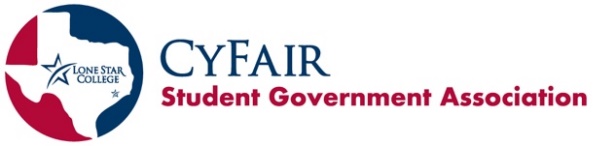 April 20, 2023Call to Order                           The meeting was called to order at 3:34pm.II.	Opening Roll Call• 	RSO Representatives – make sure you are present for the opening/closing roll call at the beginning and end of the meeting to be counted as present. SGA Executive Vice President, Destiny Trejo, called Opening Roll Call.III.	Approval of Last Meeting Minutes• 	Minutes from previous meetings are posted on the SGA web page one week after our last meeting. Copies were also available when checking in to today’s meeting.Link to last meeting’s minutes: https://www.lonestar.edu/student-government.htm Robotics moved to approve March’s minutes. LGBTQ+ Club seconded. Motion passed.IV.	Officer Reports	President – Jason Molina – jasomolina@my.lonestar.edu• 	Follow up on the President’s Cabinet and SGA officer meeting • 	Visits to club meetings• 	2023-2024 SGA Election ResultsMilan Vancouver - New 2023-2024 SGA PresidentYaray Vancouver - New 2023-2024 SGA Executive Vice PresidentApplications are open for anyone interested in the vacant positions: VP of Records & Finances and V.P. of Outreach & CentersVictoria Brame – Reference Librarian/Assistant Professor – Textbook Affordability Forum   Ms.Brame informed the General Assembly about the Textbook Affordability Forum that would decrease the cost of textbooks for students. She shared insight on the Axis Model and the flat fees students could pay moving forward instead of purchasing multiple textbooks for all courses taken each semester. Ms.Brame also urged the General Assembly to spread the information and help advocate for textbook affordability that professors can adopt to replace traditional textbooks. Ms.Brame shared a flyer with the General Assembly for the Textbook Affordability Forum that contained a QR code to provide more resources for students. Ms.Brame will host an event on April 27, 2023, in Library Room 131 to provide more information about the Textbook affordability forum.Executive Vice President -  Destiny Trejo – destrejo@my.lonestar.edu• Robert’s Rules of Order is used at SGA Meetings. Tips:Before speaking, wait to be recognized by the Chair (President)To be recognized, raise your hand and wait to be called on by the PresidentWhen making a motion, say, “I move to/that…”  Never say, “I motion…”• LSC Board Meeting Information: https://www.lonestar.edu/trustees.htm	• Virtual Suggestion Box QR code updated – New flyers have been reposted around campus.• Farmer’s Fridge – Please email Destiny or Dan Mitsven with images from out-of-stock items in the Farmer’s Fridge vending machine.• Luby’s feedback – Lone Star is working to provide a permanent food service provider by approximately January 2024.• Empowerment Center Resource Drive – SGA Will be hosting an End of Year Resource Drive to help provide the Empowerment Center with more resources for incoming and current students.Vice President of Records & Finances – vacant• 	Clubs that would like the opportunity to share any campus concerns, announcements, or shoutouts, please fill out the form provided at the beginning of the meeting to have the opportunity to share and hand them to Destiny Trejo once the meeting has been adjourned.Vice President of Student Life – Xavier Price- xprice@my.lonestar.eduRed Carpet Gala – Friday, April 21Upcoming EventsFriday, April 21 – Red Carpet Gala – 8:00-11:00pm – The Nest (must have RSVP’d before)Monday, April 24 – Funday Monday: Trail Mix – 5:30-6:30pm – Outside TECHTuesday, April 25 – Terrific Tuesday: Trail Mix – 5:30-6:30pm – Outside CASAThursday, April 27 – Student Excellence Awards – 6:00pm – Main Stage Theater (by invitation)May 1-4 – Finals Study Bags at Cypress Center & Westway Park Technology CenterTuesday, May 2 – Spring Fling: May Mayhem – 12:00-3:00pm – CASE Amphitheater/QuadThursday, May 4 – Lucky Bamboo Station – 10:30am-12:00pm – The NestThursday, May 4 – May the Forth of Boba Fett with You – 12:00-1:30pm – The BridgeMonday, May 8 – Finals Smoothie Bar – 9:30-11:30am – The NestVice President of Outreach & Centers - vacantClubs that want to make announcements must fill out an announcement and shout-out sheet and must give them to Destiny Trejo.Historian - vacantPermanent Advisor - Dan Mitsven• FY24 (2023-2024 school year) budget requests received from RSOsDan Mitsven informed the General Assembly that he would call on RSOs around the end of May or the beginning of June for requests to purchase items over the summer, using unspent RSO funds. • Student Fee Advisory Committee (SFAC) – Meeting Friday, May 5 – 1:00pm-3:30pm in CASE 101, the Project Work Room.• New RSOs recognized: Let’s Relax and Student Organization of Allied Health Professionals. Congratulations!• Student Excellence Awards – Thursday, April 27 – 6:00pm – Main Stage Theater• The Nest will close at 1:00pm on Thursday, April 27 to prepare for Student Excellence Awards ceremony• Advisor Dan Mitsven called for questions and comments from the General Assembly:Black Student Union asked about fundraising restrictions. Mitsven clarified that their club/organization would need to submit a Logistics Request. LGBTQ+ asked if there were any policies on hosting bake sales for fundraising. Mitsven stated that those making food for bake sales should follow all food safety procedures and guidelines.Let’s Relax Club asked the General Assembly for fundraising recommendations. The General Assembly recommended a car wash, bake sale, and silent auction.AMSA asked if there was a limit on the number of fundraisers an organization can have each year. Mitsven clarified that a club/organization is allowed 2 sales sales per academic year.Dan Mitsven informed the General Assembly that their Fund 50 account must be used for RSO fundraising events, not their Fund 14 club/organization budget.              Advisor – Dallas Brown – dallas.brown@lonestar.edu• IntroductionMs. Brown Introduced herself to the General Assembly as the new Coordinator I, Student Life, and the SGA and SAB advisor.• Updated hours for The NestRemainder of the spring semester - M-Th 8:30am-5:00pm, Fridays 8:30-3:00pmMay Minimester – ClosedSummer I & II – M-Th - 8:30am-5:00pmV.	Unfinished Business	• No Unfinished BusinessVI.	New Business• No New BusinessVII. 	Club Announcements• 	In the interest of time, please only announce special events or initiatives that would need to be known by the full group. Announcements must be concise, and you should think about the details you want to share before we get to that point in the meeting. LGBTQ+  announced that they are collaborating with PTK, SAB, and Humanitarian Connection to host a clothing swap and brought flyers to the meeting in case any other club and organization would like to help.Humanitarian Connection announced that they are hosting a school supply drive for underprivileged students in the Philippines from April 25-May 6. They will collect donations on the Bridge from 10:30am-1:30pm. They urged the General Assembly to spread the word to their friends and family, so they are able to gain as many donations as possible.CRU announced that they will have their last meeting of the semester on April 25th in CASE 200 - Falcon Room. Anyone is welcome to join.AMSA announced they would partner with LASO and Black Student Union for a cultural day May 6th. Let’s Relax announced that they would be open to collaborating if any clubs were interested.VIII.	Campus Issues & Shout-OutsAt all General Assembly meetings, you will have an opportunity to share pervasive issues and shout-outs. Remember when sharing campus issues that SGA is not the “complaint department.” If you have a singular issue, you must work through appropriate channels to deal with it. SGA can try to facilitate communication when there are pervasive student issues and concerns on campus or if there are unmet needs. Members are also encouraged to share shout-outs to individuals, clubs, or departments! AMSA expressed their concern in regard to cash-only fundraisers. Permanent Advisor Dan Mitsven stated that an online portal is currently being worked on so clubs/organizations can start accepting virtual donations. The online portal will automatically add their donation money to the RSOs Fund 50 account.LGBTQ+ gave a shout-out to PTK and Humanitarian Connection for their help in the Clothing Swap.IX.	Closing Roll CallExecutive Vice President, Destiny Trejo, called the Closing Roll Call.X. 	AdjournmentChair called for a motion to adjourn. Tabletop moved to adjourn. Humanitarian Connection seconded. Motion passed. The meeting adjourned at 4:24 pm.